Ciudad de México, Xochicalco y Grutas de Cacahuamilpa, Teotihuacan en Globo6 días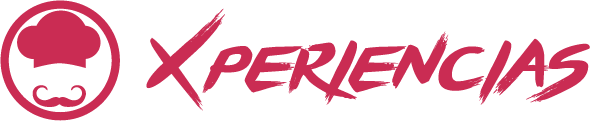 Llegadas: Diarias (Marzo de 2021)Mínimo: 2 pasajerosDía 1.		CDMXRecepción en el Aeropuerto o Terminal de Autobuses de la Ciudad de México. Traslado al hotel seleccionado. Tiempo libre. Alojamiento.Día 2. 		CDMX – CENTRO HISTORICO - MUSEO DE ANTROPOLOGIADesayuno. A la hora prevista, cita en el lobby del hotel para iniciar el recorrido de ciudad por la reconocida Avenida Reforma en donde se encuentran puntos de interés como: La Diana Cazadora, el Monumento a Colón y el Ángel de la Independencia. Proseguiremos el recorrido hasta llegar a Avenida Juárez en donde se ubica el Hemiciclo a Juárez, la Alameda central y el monumental Palacio de Bellas Artes. Continuaremos con rumbo a la Plaza de la Constitución, mejor conocida como la plancha del Zócalo capitalino en donde se encuentra el edificio del ayuntamiento, la Catedral Metropolitana, el Templo Mayor y el Palacio Nacional en el cual, si las autoridades lo permiten, tendremos acceso a sus jardines y podremos apreciar los murales de artistas famosos. Nos trasladaremos al Museo Nacional de Antropología en donde tendrán tiempo libre para recorrer las salas de interés personal. Regreso al hotel. Tarde libre. Alojamiento. Día 3.		CDMX – XOCHICALCO Y GRUTAS DE CACAHUAMILPADesayuno. A la hora prevista nos dirigiremos a la zona sur de la Ciudad en el estado de Morelos, para ir hacia la zona arqueológica de Xochicalco donde nuestro guía nos dará la explicación más relevante de este lugar, fue una ciudad-fortaleza del periodo epiclásico edificada en la cumbre de un cerro, destaca su notable estado de conservación y después continuación a las Grutas de Cacahuamilpa, donde tendremos oportunidad de entrar y recorrer junto con nuestro guía. Regreso a la Ciudad de México. Alojamiento.Día 4.		CDMX – COYOACAN – MUSEO FRIDA KHALO - XOCHIMILCO – C.U.Desayuno. A la hora prevista, cita en el lobby del hotel para iniciar el recorrido por el sur para conocer uno de los barrios más antiguos e importantes de la ciudad, Coyoacán, barrio predilecto de los famosos, los intelectuales y el ideal para un paseo romántico. Aquí visitaremos la famosa fuente de los coyotes, el kiosco principal y el exconvento. Continuaremos nuestro recorrido en el icónico Museo de Frida Kahlo, antigua casa habitada por la famosa artista y que resguarda en su interior, muebles, pinturas y objetos personales, aquí tendrán tiempo libre para recorrer a su ritmo las habitaciones de dicho lugar. Nos trasladaremos Xochimilco en donde a bordo de una tradicional y colorida trajinera, daremos un recorrido por los emblemáticos canales (duración aproximada: 1 hora). Continuaremos al recinto educativo más importante de México, Ciudad Universitaria, aquí admiraremos la biblioteca central y el estadio olímpico, los cuales albergan murales de Jorge O´Gorman, Diego Rivera, Alfaro y Siqueiros, entre otros. Regreso al hotel. Alojamiento.Día 5.		CDMX – Z.A. DE TEOTIHUACAN EN GLOBO – TALLER ARTESANALA la hora prevista cita en el hotel para iniciar nuestra aventura en globo por la mágica Zona Arqueológica de Teotihuacan.5:10 a.m.   Cita en CDMX para traslado a Globo puerto 6:30 a.m.   Recepción con coffee break 6:45 a.m.   Asignación de globo y piloto 7:00 a.m.   Vuelo en Globo compartido 7:30 a.m.   Brindis tradicional 8:00 a.m.   Aterrizaje8:20 a.m.   Regreso a Globo puerto 8:45 a.m.   Entrega de Certificado de Vuelo 9:00 a.m.   Desayuno americano10:15 a.m. Visita a Taller artesanal10:45 a.m. Traslado a Pirámides11:00 a.m. Visita a Zona arqueológica1:00 p.m.   Regreso a CDMX. (Ángel de la Independencia)*Los horarios son estimados, ya que el vuelo depende del estado meteorológico del día, así como de la logística de la actividad.Día 6. 		CDMXDesayuno. A la hora prevista, traslado al aeropuerto o terminal de autobuses de la Ciudad de México.Fin de los servicios.INCLUYE:Traslados en servicio compartido a bordo de vehículos con capacidad controlada y previamente sanitizados.5 noches de hospedaje en Ciudad de México.Transportación terrestre para los tours en servicio compartido en vehículos con capacidad controlada y previamente sanitizados.Vuelo en globo aerostático compartido.Seguro durante el viaje y vuelo.5 desayunos.Entradas y visitas descritas en el itinerario.Conductor - guía para los tours mencionados.Impuestos.NO INCLUYE:Extras en hoteles como room service, lavandería, tintorería, etc.Boletos aéreos o de autobúsServicios, excursiones, comidas y bebidas no especificadas. Propinas a camaristas, botones, guías, choferes etc.Gastos personalesIMPORTANTE:Se reserva el derecho de modificar el orden de los tours dentro de un paquete, además de cambiar el orden de las visitas, por cuestiones de operación internas o por fuerza mayor.A su llegada se le indicarán los horarios de pick up previos a las actividades marcadas en itinerario, esto dependerá de la ubicación del hotel, ya que los tours y traslados son en servicio compartido. Se sugiere llevar a los recorridos: bloqueador sola, lentes de sol, ropa fresca y calzado cómodo y efectivo para compras en caso de que requieran algún suvenir en los lugares a visitar.FICHA TECNICA VUELO TEOTIHUACAN:SOBRE EL VUELOEl tiempo de vuelo es aproximado, la duración del paseo quedará a criterio del Capitán del globo, los factores a considerar son: clima, algún evento que ponga en riesgo la integridad de los pasajeros entre otros.Se abstendrán de realizar la actividad de vuelo en globo las personas:Que presenten padecimientos cardiovascularesQue tengan alguna intervención quirúrgica recienteQue cuenten con afectaciones en columna vertebral o rodillasMujeres embarazadas en cualquier etapa de gestaciónQue hayan ingerido bebidas alcohólicas en un periodo menor a 12 horasDe edad avanzada que presenten dificultad para trepar a la canastillaEn caso de que el cliente se presente al lugar de cita e incumpla con estás restricciones, no será posible llevar a cabo la experiencia y no se llevará a cabo reembolso de ningún tipo.RECOMENDACIONES DURANTE EL VUELO:Hacer uso de prendas cómodas (jeans, tenis, sudadera o chamarra, etc.)Procurar no usar zapatos de vestir o tacones, ya que podría dificultarse su abordaje a la canasta y no tendrá la oportunidad de entrar al interior del globo.Usar una prenda para protegerse del frío, ya que antes de volar la temperatura suele ser baja (una vez iniciado el vuelo, la temperatura se estabilizará debido al calor que desprende el calentador del globo aerostático).Llevar consigo objetos de valor en todo momento para asegurarse de no extraviarlos.Usar cámara fotográfica o teléfono móvil durante el viaje con toda la precaución posible.Cualquier objeto de valor como teléfonos, iPad, cámara fotográfica, etc., estará bajo su cuidado y responsabilidad.PRECIO POR PERSONA EN MXN (MINIMO 4 PERSONAS) PRECIO POR PERSONA EN MXN (MINIMO 4 PERSONAS) PRECIO POR PERSONA EN MXN (MINIMO 4 PERSONAS) PRECIO POR PERSONA EN MXN (MINIMO 4 PERSONAS) PRECIO POR PERSONA EN MXN (MINIMO 4 PERSONAS) SERVICIOS TERRESTRES EXCLUSIVAMENTESERVICIOS TERRESTRES EXCLUSIVAMENTESERVICIOS TERRESTRES EXCLUSIVAMENTESERVICIOS TERRESTRES EXCLUSIVAMENTESERVICIOS TERRESTRES EXCLUSIVAMENTEDBLTPLSGLMNRCITY EXPRESS EBC1593013520249209070CITY CENTRO1658013950252409590HISTORICO CENTRAL16650168902691013920CARLOTA17650N/A27000N/AHOTELES PREVISTOS O SIMILARESHOTELES PREVISTOS O SIMILARESHOTELES PREVISTOS O SIMILARESCIUDADHOTELCATCDMXCITY EXPRES EBC REFORMAPCDMXCDMXCITY CENTRO CDMX / HISTORICO CENTRALPSCDMXCDMXCARLOTABAPLICA SUPLEMENTO EN TEMPORADA ALTA, SEMANA SANTA, PASCUA, VERANO, NAVIDAD, FIN DE AÑO, PUENTES Y DÍAS FESTIVOSAPLICA SUPLEMENTO EN TEMPORADA ALTA, SEMANA SANTA, PASCUA, VERANO, NAVIDAD, FIN DE AÑO, PUENTES Y DÍAS FESTIVOSTARIFAS SUJETAS A CAMBIOS Y A DISPONIBILIDAD LIMITADA SIN PREVIO AVISO MENOR DE 2 A 11 AÑOS COMPARTIENDO HABITACION CON 2 ADULTOS VIGENCIA: 31 DE MARZO DE 2021